TRABALHO DE CONCLUSÃO DOS CURSOSDE GRADUAÇÃO EM ENGENHARIA DE RECURSOS HÍDRICOS E DO MEIO AMBIENTEATA DE DEFESA DOTRABALHO DE CONCLUSÃO DE CURSO TCC(versão 27/10/2016)□TER00065 (Projeto I)		□TER00066 (Projeto II)No dia _____ de_________________de________ às ____:_____ h, na sala _______, oaluno _________________________________________________________________________, matrícula UFF______________, defendeu oTrabalho de Conclusão de Curso sob o título: __________________________________________________________________________________________________________________________________________________________ obtendo o grau final ___________ (______________________________).Banca ExaminadoraO aluno terá até ____ dias para fazer as alterações indicadas, pela Banca Examinadora, e entregar à Coordenação do Curso uma cópia impressa e em meio digital. Naquela ocasião, seu professor-orientador verificará as alterações solicitadas pela Banca Examinadora, quando, então, o aluno receberá uma cópia da Ata da Defesa do TCC.Niterói, _____/ _____/ ________.Professor responsável da disciplina de Projeto Final de Engenharia:____________________________________________________________________________Chefe do Departamento de Engenharia Agrícola e Meio Ambiente: _____________________________________________________________________________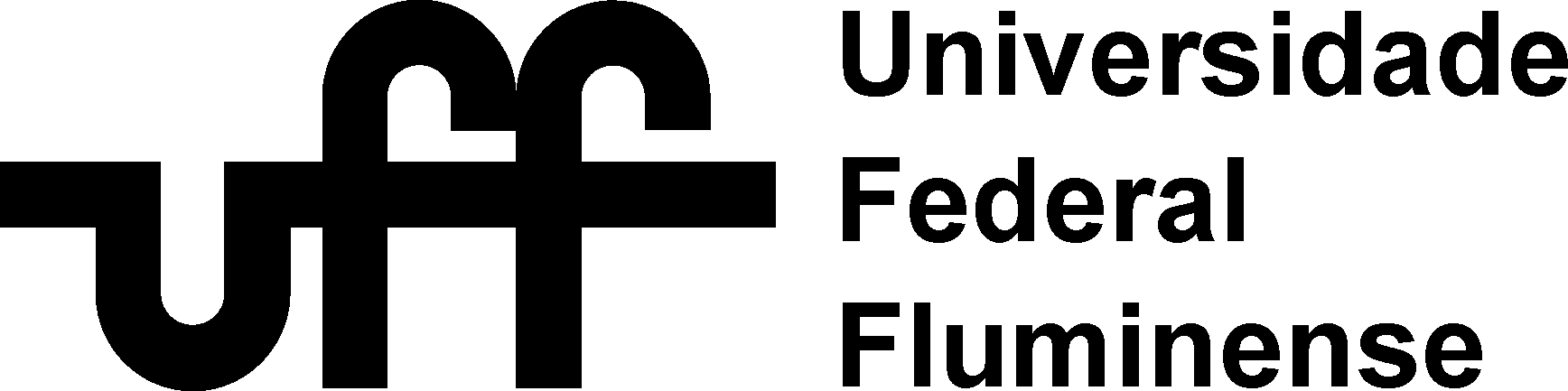 Escola de EngenhariaDepartamento de Engenharia Agrícola e Meio AmbienteNomeAssinatura(Orientador)Valoração Total 